Dunlop ECC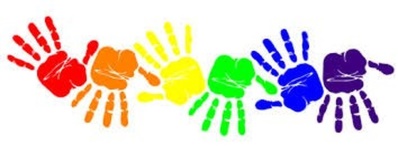 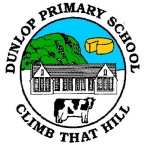  Week Sheet Information and ReflectionsWeek Beginning:6/3/2023Dunlop ECC Week Sheet Information and ReflectionsWeek Beginning:6/3/2023Monday6.3.2023P.E: We are learning to follow instructions and be part of a team, as we play games at P.E.Together Time: Traditional songs and rhymes with Mrs BuchananTuesday7.3.2023Together Time: French with Mrs MarshallWednesday8.3.2023Together Time: Makaton with Mrs MackThursday9.3.2023Together Time: Mindfulness with Mrs TaylorFriday10.3.2023Together Time: Rights Respecting School with Miss McGowan Reflections: Last week in Dunlop ECC Last week was the end of our Japanese theme and the beginning of our STEAM Month. The children baked matcha cookies and made Raman soup to serve to their families when they came to join us for our Japanese Tea.We had a lovely afternoon with the mums and gran that could join us at our Japanese Tea.  The children enjoyed entertaining everyone with the Japanese songs they have been learning.We also had a visit from Sensei Liam and his ninja mascot, who shared their knowledge of Japan and some of their Karate moves with the children. The children have had lots of opportunity to explore science throughout all areas of the ECC.Outdoors the children explored forces using magnets.  They used the magnets to find metal buried in the sand, then they looked at what items were magnetic/non-magnetic.There was lots of excitement as the children created a shooting stars experiment using food colouring, water and oil.The children created rockets using balloons and watched how far they went.  They also took part in a rocket launch experiment in the playground, which caused a lot of excitement.  There was a lot of problem solving involved as the rockets would not take off initially but, the children persevered and worked together to ensure that 1 of the rockets took off.In the STEAM Room the children took part in several experiments. They are currently taking part in a wet or dry experiment, where they have planted seeds, some using water and some without.  The children will continue to observe their seeds to what conditions they need to grow.The children have explored forces in various ways.  They made their own catapults, investigated how balls can travel using pipes and guttering and they sorted out objects which needed pushed or pulled to move.The children took part in a discussion about light and dark.  We spoke about the various things they do when it is light outside and when it is dark.  The children also shared their thoughts on what makes it light outside and why it becomes dark, explaining that the rises and sets and when it sets it is the moon and stars turn to shine.We also celebrated World Book Day.  The children enjoyed stories from many different Mystery Readers.  We were read a story using British Sign Language and a Polish story, which were both thoroughly enjoyed by both the children and the staff.  Thank you to all our Mystery Readers for coming along and reading to us.We took part in Paired Reading with the Primary 6 class.  This was enjoyed by everyone. Reflections: Last week in Dunlop ECC Last week was the end of our Japanese theme and the beginning of our STEAM Month. The children baked matcha cookies and made Raman soup to serve to their families when they came to join us for our Japanese Tea.We had a lovely afternoon with the mums and gran that could join us at our Japanese Tea.  The children enjoyed entertaining everyone with the Japanese songs they have been learning.We also had a visit from Sensei Liam and his ninja mascot, who shared their knowledge of Japan and some of their Karate moves with the children. The children have had lots of opportunity to explore science throughout all areas of the ECC.Outdoors the children explored forces using magnets.  They used the magnets to find metal buried in the sand, then they looked at what items were magnetic/non-magnetic.There was lots of excitement as the children created a shooting stars experiment using food colouring, water and oil.The children created rockets using balloons and watched how far they went.  They also took part in a rocket launch experiment in the playground, which caused a lot of excitement.  There was a lot of problem solving involved as the rockets would not take off initially but, the children persevered and worked together to ensure that 1 of the rockets took off.In the STEAM Room the children took part in several experiments. They are currently taking part in a wet or dry experiment, where they have planted seeds, some using water and some without.  The children will continue to observe their seeds to what conditions they need to grow.The children have explored forces in various ways.  They made their own catapults, investigated how balls can travel using pipes and guttering and they sorted out objects which needed pushed or pulled to move.The children took part in a discussion about light and dark.  We spoke about the various things they do when it is light outside and when it is dark.  The children also shared their thoughts on what makes it light outside and why it becomes dark, explaining that the rises and sets and when it sets it is the moon and stars turn to shine.We also celebrated World Book Day.  The children enjoyed stories from many different Mystery Readers.  We were read a story using British Sign Language and a Polish story, which were both thoroughly enjoyed by both the children and the staff.  Thank you to all our Mystery Readers for coming along and reading to us.We took part in Paired Reading with the Primary 6 class.  This was enjoyed by everyone. Any Other Information As we have P.E every Monday, please dress your child in trainers and clothes suitable for exercise, this will enable your child to be able to move comfortably and will support health and safety and wellbeing in the gym hall.Lending Library.  The children will choose a book at Group Time on Tuesday, please return the book and bookbag to the ECC no later than Monday morning, so we have the bags ready for Tuesday.  The children love the Lending Library and it is super to listen to the children as they share their thoughts on their chosen book.  We have now included a record sheet in the book bags if you would like to share your child’s thoughts with us.Outdoor Learning. If you have not already, can you please provide your child/children with a pair of wellies to be kept in the ECC, in order for them to access outdoors in all weathers.  Please don’t worry if you can’t provide these as we do have a small store of extra wellies for the children to use. We also provide hats and gloves if the children don’t have them and these are laundered every day so the children can always access clean gloves and hats. Should you have any of these items that are looking to be rehomed, please send these in to us.ResourcesWe are still on the lookout for any interesting resources you may be looking to rehome.rope/stringpaint brushes 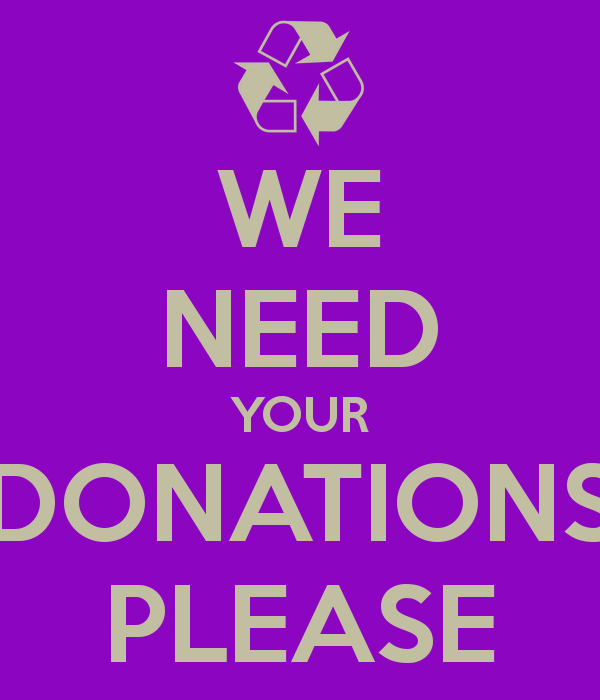 tarpaulin/old material wicker baskets/ wooden dolly clothes pegsbuttons/shells/pebblesguttering/pipes/wooden planks pots & pans of any sizecolanders/sievescooking utensils: wooden spoons, whisks, beatersbaking trays/grillssmall trowels/rakeswatering cans/plastic bucketsCable drumsTea set, mugsShellsAny Other Information As we have P.E every Monday, please dress your child in trainers and clothes suitable for exercise, this will enable your child to be able to move comfortably and will support health and safety and wellbeing in the gym hall.Lending Library.  The children will choose a book at Group Time on Tuesday, please return the book and bookbag to the ECC no later than Monday morning, so we have the bags ready for Tuesday.  The children love the Lending Library and it is super to listen to the children as they share their thoughts on their chosen book.  We have now included a record sheet in the book bags if you would like to share your child’s thoughts with us.Outdoor Learning. If you have not already, can you please provide your child/children with a pair of wellies to be kept in the ECC, in order for them to access outdoors in all weathers.  Please don’t worry if you can’t provide these as we do have a small store of extra wellies for the children to use. We also provide hats and gloves if the children don’t have them and these are laundered every day so the children can always access clean gloves and hats. Should you have any of these items that are looking to be rehomed, please send these in to us.ResourcesWe are still on the lookout for any interesting resources you may be looking to rehome.rope/stringpaint brushes tarpaulin/old material wicker baskets/ wooden dolly clothes pegsbuttons/shells/pebblesguttering/pipes/wooden planks pots & pans of any sizecolanders/sievescooking utensils: wooden spoons, whisks, beatersbaking trays/grillssmall trowels/rakeswatering cans/plastic bucketsCable drumsTea set, mugsShells